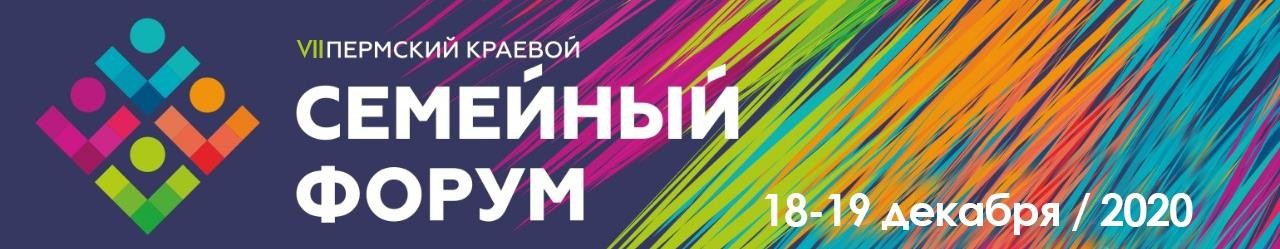 VII Пермский краевой семейный форум18-19 декабря 2020 года в онлайн формате«Воспитание ребенка: успехи, вопросы, сотрудничество семьи и специалистов»Расписание мероприятийдекабря10:00-12:00 Пленарная дискуссия «Воспитание ребенка: успехи, вопросы, сотрудничество семьи и специалистов»12:00-12:30 Анонсы мероприятий программы форума9:00-18:00 Консультативный пункт ГБУПК «Центр психолого-педагогической, медицинской и социальной помощи»12:00-16:00 Тематическая образовательная площадка «Родительству стоит учиться, родительству стоит учить»12:00-14:00 Форум Ассоциации замещающих семей «Итоги деятельности Ассоциации замещающих семей за 6 лет. Опыт работы мобильных бригад по оказанию ранней помощи замещающим семья»13:00-14:30 Ворк-шоп «Деятельность Краевого ресурсного центра по родительскому образованию»13:00-14:30 Лекторий - Круглый стол «Детский лагерь открывает двери»13:00-17:00 Форум практик детской безопасности (для специалистов системы профилактики)14:00-15:30 Заседание совета отцов при Уполномоченном по правам ребенка в Пермском крае«Отец-хранитель традиций, защитник и опора семьи»14:00-16:00 Вебинар «Экономическая самостоятельность семьи»14:00-16:00 Семинар «Интенсивное материнство - как не выгореть?». Презентация детской книги «Твоя важная жизнь»14:00-17:00 Круглый стол «Содействие устойчивости семьи Пермского края: современное состояние и ресурсы примирения (медиации)»15:00-17:00 Круглый стол «Развитие эффективных практик поддержки детей и семей с детьми, находящихся в трудной жизненной ситуации»15:30-17:00 Вебинар «Как поддержать родительскую чуткость. Программы онлайн помощи семьям, пострадавшим в ситуации самоизоляции»16:00-18:00 Ассоциация помощи детям и молодым людям с инвалидностью и ограниченными возможностями здоровья: подведение итогов 2020 года и планирование работы в 2021 году в условиях пандемии17:00-18:30 Интерактивно-образовательная площадка «Что такое инклюзия и почему она внутри нас?»19:00-20:00 Родительское собрание «КИБЕРграмотность современных родителей: как уберечь своего ребенка?»декабря9:00-18:00 Консультативный пункт ГБУПК «Центр психолого-педагогической, медицинской и социальной помощи»11:00-12:15 Лекция «Туберкулез снова опасен»11:00-12:00 Родительское собрание «КИБЕРграмотность современных родителей: как уберечь своего ребенка?»12:00-13:00 Лекция «Сохранение здоровья детей в условиях распространения новой коронавирусной инфекции»12:00-16:00 Бесплатные консультации психологов по проблемам семейного воспитания12:00-13:30 Мастер – класс «Восстановление благополучия молодых семей, созданных выпускницами институциональной системы в период пандемии: особенности социально-психолого-педагогического сопровождения»12:00-14:00 Плейлист «Лагерь открывает двери пока все дома» - советы специалистов о том, как подготовить и собрать ребенка в лагерь14:00-14:30 Родительская мастерская «Как говорить о проблеме, чтобы тебя услышали?»ПрограммаВнимание! В программе возможны изменения Актуальная версия программы на сайте Министерства социального развития Пермского краяКонсультации по вопросам участия в мероприятиях по тел. (342) 240 46 34№ п/пНаименование мероприятияВремяпроведенияПрограмма мероприятияСведенияo трансляции мероприятийи регистрации18 декабря (пятница)18 декабря (пятница)18 декабря (пятница)18 декабря (пятница)18 декабря (пятница)1.Пленарная дискуссия«Воспитание ребенка: успехи, вопросы, сотрудничество семьи и специалистов»10:00-12:00 Модератор: Коробкова Венера Викторовна, декан факультетаправового и социально-педагогического образования ФГБОУ ВО«Пермский государственный гуманитарно-педагогический университет», кандидат педагогических наук Вступительное слово: Никифоров Сергей Олегович, заместитель председателя Правительства Пермского края Выступления:О системе воспитания в Пермском краеКассина Раиса Алексеевна, министр образования и науки Пермского краяСохранение здоровья детей в условиях пандемииКрутень Анастасия Владимировна, министр здравоохранения Пермского краяТема уточняетсяФокин Павел Сергеевич, министр социального развития Пермского краяПапы разные нужны: о многообразии отцовских ролей в воспитании и сохранении семейных традицийБольшаков Сергей Валерьевич, председатель Совета отцов при Уполномоченном по правам ребенка в Пермском краеПрава ребенка в период пандемии 2020 года: проблемы обеспечения и трансформация ценностейМиков Павел Владимирович, Уполномоченный по правам человекав Пермском краеТрансляция на платформеYouTube по ссылке https://youtu.be/P7 UU5Cj0P4g2.Консультативный пункт«Нестандартный подросток»Организатор: Министерствообразования и науки Пермского края09:00-10:00Консультации проводит:Журавлева Маргарита Алексеевна, педагог-психолог ГБУ ПК «Центр психолого-педагогической, медицинской и социальной помощи»Подростковый возраст - особенный период в жизни любой семьи. Все подростки особенные! Как принимать своего подросшего ребёнка? Как правильно выстраивать с ним взаимоотношения?Как продолжать любить его несмотря ни на что?Записьна консультацию по ссылке:https://forms.gle/cB QdL7SJkeAGPzhC73.Консультативный пункт«Причины нежелания учиться»Организатор: Министерствообразования и науки Пермского края10:00-11:00 Консультации проводит:Реш Любовь Владимировна, педагог-психолог ГБУ ПК «Центрпсихолого-педагогической, медицинской и социальной помощи» Родители вместе со специалистом смогут проанализировать причины снижения учебной мотивации своих детей, обсудить вариантыоказания необходимой помощи и поддержки ребенку в учебной деятельностиЗаписьна консультацию по ссылке:https://forms.gle/cB QdL7SJkeAGPzhC74.Консультативный пункт«Правила в семье, ЗА и ПРОТИВ»Организатор: Министерствообразования и науки Пермского края11:00-12:00 Консультации проводит:Меньшикова Ольга Александровна, педагог-психолог ГБУ ПК «Центр психолого-педагогической, медицинской и социальной помощи»Не озвученные правила превращаются в претензии родителейк детям. Формулирование правил – это возможность для всех членов семьи научиться обозначать свои границы, эти вопросы можно будет обсудить со специалистомЗаписьна консультацию по ссылке:https://forms.gle/cB QdL7SJkeAGPzhC75.Тематическая образовательная площадка «Родительству стоит учиться, родительству стои учить»Организатор: ЧОУ ДПО «Академия родительского образования»12:00-16:00I линия «Родительству стоит учиться» для родителей Автор: Кабирова Анна Владимировна, ректор ЧОУ ДПО «Академия родительского образования», руководитель социального проекта«Сохраним семью – сбережём Россию»II линия «Родительству стоит учить» для специалистов по работе с семьями разных ведомств Автор: Бачева Елена Владимировна, сопредседатель Большого семейного совета Пермского краяМатериалыв открытом доступе размещаютсяпо ссылке: https://vk.com/aro.p roekt6.Форум практик детской безопасности(для специалистов системы профилактики)Организатор: ПРОО «ПравДА вместе»13:00-17:00 Модератор: Чернова Ирина Геннадьевна, руководитель Пермской региональной общественной организации «Центр развития гражданской активности и формирования социальной безопасности«ПравДА вместе»трек «Забота о детях, склонных к агрессивному поведению»(практики работы с детьми, находящимися в конфликте с законом и окружением)трек «Забота о детях, склонных к суицидальному поведению»(практики работы с детьми, находящимися в конфликте с собой)трек «Забота о детях, склонных к деструктивному поведению в сети Интернет» (практики работы с детьми, находящимися под влиянием деструктивного контента сети Интернет)Для участия в мероприятии необходимопройтипредварительную регистрациюпо ссылке: https://permskaya- regionalnaya- ob.timepad.ru/event/1501055/7.Форум Ассоциации замещающих семей «Итоги деятельностиАссоциации замещающих семей за 6 лет. Опыт работы мобильных бригад по оказанию раннейпомощи замещающим семья»Организатор: Министерствосоциального развития Пермского края, Ассоциация замещающих семей Пермского края12:00-14:00 Модератор: Кель Татьяна Григорьевна, начальник отдела опеки ипопечительства над несовершеннолетними министерства социального развития Пермского края Вступительное слово: Подъянова Надежда Евгеньевна, статс-секретарь - заместитель министра социального развития Пермского края. Выступления:Ранее выявление неблагополучия в замещающих семьях. Профилактика вторичного сиротстваКель Татьяна Григорьевна, начальник отдела опеки и попечительства над несовершеннолетними Министерства социального развитияПермского краяНовые подходы в системе подготовки и переподготовки граждан, желающих принять детей-сирот и детей, оставшихся без попечения родителей на воспитание в семью. Внеплановое обследование опекунов (попечителей) старше 70 летГуляева Галина Аркадьевна, заместитель директора по подготовке кандидатов в замещающие родители ГБУДО ПК «Центр психолого-педагогического и медико-социального сопровождения»Видеоконференция на платформа TrueConf ServerПо вопросам участиянеобходимо обратиться кМазуниной Ксении Викторовне по тел. (342) 240 46 70,эл. почта: kvmazunina@social. permkrai.ruОпыт работы мобильных бригад по оказанию ранней помощи замещающим семьямШайкулова Ольга Викторовна, председатель краевой Ассоциациизамещающих семей8.Консультативный пункт«Когда мама рядом илиорганизация развивающего пространства дома для ребёнка 1,5-2 лет»12:00-13:00 Консультации проводит:Скачкова Вероника Викторовна, педагог-психолог ГБУ ПК «Центр психолого-педагогической, медицинской и социальной помощи» Родители получат практические советы как можно использовать игрушки, предметы обихода для развития малышейЗаписьна консультацию по ссылкеhttps://forms.gle/cB QdL7SJkeAGPzhC79.Консультативный пункт«Детский стресс»Организатор: Министерствообразования и науки Пермского края13:00-14:00 Консультации проводит:Гусева Наталья Геннадьевна, педагог-психолог ГБУ ПК «Центрпсихолого-педагогической, медицинской и социальной помощи»Родители смогут в процессе обсуждения со специалистом узнать вреден или полезен детский стресс и как он влияет на детское развитиеЗаписьна консультацию по ссылкеhttps://forms.gle/cB QdL7SJkeAGPzhC710.Воркшоп «Деятельность Краевого13:00-14:30 Модератор: Коробкова Венера Викторовна, декан факультета правового и социально-педагогического образования ПГГПУ,учредитель АНО «Институт поддержки семейного воспитания» Выступления:Современные проблемы семейного воспитания: взгляд психологов-консультантовШапошникова Мария Владимировна, детский и семейныйпрактикующий психолог Психологического центра доктора Юрия Вагина; автор книги «Детям о родителях» (г. Пермь)Лыскова Гузаль Тагировна, учитель начальных классов, логопед- дефектолог, директор автономной некоммерческой организации«Город красивой речи»Павлова Софья Владимировна, педагог-психолог МАОУ«Нижнемуллинская средняя школа» Пермского муниципальногорайона, победитель Краевого конкурса «Учитель-года 2018».Для участияресурсного центра по Модератор: Коробкова Венера Викторовна, декан факультета правового и социально-педагогического образования ПГГПУ,учредитель АНО «Институт поддержки семейного воспитания» Выступления:Современные проблемы семейного воспитания: взгляд психологов-консультантовШапошникова Мария Владимировна, детский и семейныйпрактикующий психолог Психологического центра доктора Юрия Вагина; автор книги «Детям о родителях» (г. Пермь)Лыскова Гузаль Тагировна, учитель начальных классов, логопед- дефектолог, директор автономной некоммерческой организации«Город красивой речи»Павлова Софья Владимировна, педагог-психолог МАОУ«Нижнемуллинская средняя школа» Пермского муниципальногорайона, победитель Краевого конкурса «Учитель-года 2018».в мероприятииродительскому образованию» Модератор: Коробкова Венера Викторовна, декан факультета правового и социально-педагогического образования ПГГПУ,учредитель АНО «Институт поддержки семейного воспитания» Выступления:Современные проблемы семейного воспитания: взгляд психологов-консультантовШапошникова Мария Владимировна, детский и семейныйпрактикующий психолог Психологического центра доктора Юрия Вагина; автор книги «Детям о родителях» (г. Пермь)Лыскова Гузаль Тагировна, учитель начальных классов, логопед- дефектолог, директор автономной некоммерческой организации«Город красивой речи»Павлова Софья Владимировна, педагог-психолог МАОУ«Нижнемуллинская средняя школа» Пермского муниципальногорайона, победитель Краевого конкурса «Учитель-года 2018».необходимо Модератор: Коробкова Венера Викторовна, декан факультета правового и социально-педагогического образования ПГГПУ,учредитель АНО «Институт поддержки семейного воспитания» Выступления:Современные проблемы семейного воспитания: взгляд психологов-консультантовШапошникова Мария Владимировна, детский и семейныйпрактикующий психолог Психологического центра доктора Юрия Вагина; автор книги «Детям о родителях» (г. Пермь)Лыскова Гузаль Тагировна, учитель начальных классов, логопед- дефектолог, директор автономной некоммерческой организации«Город красивой речи»Павлова Софья Владимировна, педагог-психолог МАОУ«Нижнемуллинская средняя школа» Пермского муниципальногорайона, победитель Краевого конкурса «Учитель-года 2018».пройтиОрганизатор: АНО «Институт Модератор: Коробкова Венера Викторовна, декан факультета правового и социально-педагогического образования ПГГПУ,учредитель АНО «Институт поддержки семейного воспитания» Выступления:Современные проблемы семейного воспитания: взгляд психологов-консультантовШапошникова Мария Владимировна, детский и семейныйпрактикующий психолог Психологического центра доктора Юрия Вагина; автор книги «Детям о родителях» (г. Пермь)Лыскова Гузаль Тагировна, учитель начальных классов, логопед- дефектолог, директор автономной некоммерческой организации«Город красивой речи»Павлова Софья Владимировна, педагог-психолог МАОУ«Нижнемуллинская средняя школа» Пермского муниципальногорайона, победитель Краевого конкурса «Учитель-года 2018».предварительнуюподдержки семейного Модератор: Коробкова Венера Викторовна, декан факультета правового и социально-педагогического образования ПГГПУ,учредитель АНО «Институт поддержки семейного воспитания» Выступления:Современные проблемы семейного воспитания: взгляд психологов-консультантовШапошникова Мария Владимировна, детский и семейныйпрактикующий психолог Психологического центра доктора Юрия Вагина; автор книги «Детям о родителях» (г. Пермь)Лыскова Гузаль Тагировна, учитель начальных классов, логопед- дефектолог, директор автономной некоммерческой организации«Город красивой речи»Павлова Софья Владимировна, педагог-психолог МАОУ«Нижнемуллинская средняя школа» Пермского муниципальногорайона, победитель Краевого конкурса «Учитель-года 2018».регистрациювоспитания» Модератор: Коробкова Венера Викторовна, декан факультета правового и социально-педагогического образования ПГГПУ,учредитель АНО «Институт поддержки семейного воспитания» Выступления:Современные проблемы семейного воспитания: взгляд психологов-консультантовШапошникова Мария Владимировна, детский и семейныйпрактикующий психолог Психологического центра доктора Юрия Вагина; автор книги «Детям о родителях» (г. Пермь)Лыскова Гузаль Тагировна, учитель начальных классов, логопед- дефектолог, директор автономной некоммерческой организации«Город красивой речи»Павлова Софья Владимировна, педагог-психолог МАОУ«Нижнемуллинская средняя школа» Пермского муниципальногорайона, победитель Краевого конкурса «Учитель-года 2018».по ссылке: Модератор: Коробкова Венера Викторовна, декан факультета правового и социально-педагогического образования ПГГПУ,учредитель АНО «Институт поддержки семейного воспитания» Выступления:Современные проблемы семейного воспитания: взгляд психологов-консультантовШапошникова Мария Владимировна, детский и семейныйпрактикующий психолог Психологического центра доктора Юрия Вагина; автор книги «Детям о родителях» (г. Пермь)Лыскова Гузаль Тагировна, учитель начальных классов, логопед- дефектолог, директор автономной некоммерческой организации«Город красивой речи»Павлова Софья Владимировна, педагог-психолог МАОУ«Нижнемуллинская средняя школа» Пермского муниципальногорайона, победитель Краевого конкурса «Учитель-года 2018».https://docs.google. Модератор: Коробкова Венера Викторовна, декан факультета правового и социально-педагогического образования ПГГПУ,учредитель АНО «Институт поддержки семейного воспитания» Выступления:Современные проблемы семейного воспитания: взгляд психологов-консультантовШапошникова Мария Владимировна, детский и семейныйпрактикующий психолог Психологического центра доктора Юрия Вагина; автор книги «Детям о родителях» (г. Пермь)Лыскова Гузаль Тагировна, учитель начальных классов, логопед- дефектолог, директор автономной некоммерческой организации«Город красивой речи»Павлова Софья Владимировна, педагог-психолог МАОУ«Нижнемуллинская средняя школа» Пермского муниципальногорайона, победитель Краевого конкурса «Учитель-года 2018».com/forms/d/1uaOK Модератор: Коробкова Венера Викторовна, декан факультета правового и социально-педагогического образования ПГГПУ,учредитель АНО «Институт поддержки семейного воспитания» Выступления:Современные проблемы семейного воспитания: взгляд психологов-консультантовШапошникова Мария Владимировна, детский и семейныйпрактикующий психолог Психологического центра доктора Юрия Вагина; автор книги «Детям о родителях» (г. Пермь)Лыскова Гузаль Тагировна, учитель начальных классов, логопед- дефектолог, директор автономной некоммерческой организации«Город красивой речи»Павлова Софья Владимировна, педагог-психолог МАОУ«Нижнемуллинская средняя школа» Пермского муниципальногорайона, победитель Краевого конкурса «Учитель-года 2018».c- Модератор: Коробкова Венера Викторовна, декан факультета правового и социально-педагогического образования ПГГПУ,учредитель АНО «Институт поддержки семейного воспитания» Выступления:Современные проблемы семейного воспитания: взгляд психологов-консультантовШапошникова Мария Владимировна, детский и семейныйпрактикующий психолог Психологического центра доктора Юрия Вагина; автор книги «Детям о родителях» (г. Пермь)Лыскова Гузаль Тагировна, учитель начальных классов, логопед- дефектолог, директор автономной некоммерческой организации«Город красивой речи»Павлова Софья Владимировна, педагог-психолог МАОУ«Нижнемуллинская средняя школа» Пермского муниципальногорайона, победитель Краевого конкурса «Учитель-года 2018».7z0TmN499noKsAFj Модератор: Коробкова Венера Викторовна, декан факультета правового и социально-педагогического образования ПГГПУ,учредитель АНО «Институт поддержки семейного воспитания» Выступления:Современные проблемы семейного воспитания: взгляд психологов-консультантовШапошникова Мария Владимировна, детский и семейныйпрактикующий психолог Психологического центра доктора Юрия Вагина; автор книги «Детям о родителях» (г. Пермь)Лыскова Гузаль Тагировна, учитель начальных классов, логопед- дефектолог, директор автономной некоммерческой организации«Город красивой речи»Павлова Софья Владимировна, педагог-психолог МАОУ«Нижнемуллинская средняя школа» Пермского муниципальногорайона, победитель Краевого конкурса «Учитель-года 2018».mEIXEeo0Ij1GXoHkY Модератор: Коробкова Венера Викторовна, декан факультета правового и социально-педагогического образования ПГГПУ,учредитель АНО «Институт поддержки семейного воспитания» Выступления:Современные проблемы семейного воспитания: взгляд психологов-консультантовШапошникова Мария Владимировна, детский и семейныйпрактикующий психолог Психологического центра доктора Юрия Вагина; автор книги «Детям о родителях» (г. Пермь)Лыскова Гузаль Тагировна, учитель начальных классов, логопед- дефектолог, директор автономной некоммерческой организации«Город красивой речи»Павлова Софья Владимировна, педагог-психолог МАОУ«Нижнемуллинская средняя школа» Пермского муниципальногорайона, победитель Краевого конкурса «Учитель-года 2018».EzTQ/editПрезентация дистанционные курсов для родителейвоспитанников и учащихся образовательных организаций Пермского краяКоробкова Венера Викторовна, декан факультета правового и социально-педагогического образования ПГГПУ, кандидатпедагогических наук, доцентМетодические ресурсы открытого образовательногопространства Пермского края для повышения квалификации специалистов по работе с семьейЯкина Юлия Ивановна, заведующий кафедрой социальной педагогики ПГГПУ, руководитель проектов АНО «Институт поддержки семейного воспитания»Метлякова Любовь Анатольевна, заместитель декана факультета правового и социально-педагогического образования ПГГПУ,руководитель проектов АНО «Институт поддержки семейноговоспитания»11.Лекторий - Круглый стол13:00-14:30 Модераторы: Долгих Валерий Николаевич, руководитель СоветаПермского регионального отделения межрегиональной общественной организации «Содействие детскому отдыху»Жакова Ольга Владимировна, эксперт Пермского региональногоотделения межрегиональной общественной организации «Содействие детскому отдыху»Выступления:От вожатого лагеря – «Ребенок в отряде»В выступлении – как вожатый готовится к приему детей в отряд, организует встречу, знакомство детей, сопровождает детей во время смены, какие проблемы бывают у детей, даст советы родителям как готовить ребенка в лагерь для проживания в отрядеОт врача лагеря – «Медицинское сопровождение ребёнка в лагере»Видеоконференция«Детский лагерь открывает Модераторы: Долгих Валерий Николаевич, руководитель СоветаПермского регионального отделения межрегиональной общественной организации «Содействие детскому отдыху»Жакова Ольга Владимировна, эксперт Пермского региональногоотделения межрегиональной общественной организации «Содействие детскому отдыху»Выступления:От вожатого лагеря – «Ребенок в отряде»В выступлении – как вожатый готовится к приему детей в отряд, организует встречу, знакомство детей, сопровождает детей во время смены, какие проблемы бывают у детей, даст советы родителям как готовить ребенка в лагерь для проживания в отрядеОт врача лагеря – «Медицинское сопровождение ребёнка в лагере»на платформе Zoomдвери» Модераторы: Долгих Валерий Николаевич, руководитель СоветаПермского регионального отделения межрегиональной общественной организации «Содействие детскому отдыху»Жакова Ольга Владимировна, эксперт Пермского региональногоотделения межрегиональной общественной организации «Содействие детскому отдыху»Выступления:От вожатого лагеря – «Ребенок в отряде»В выступлении – как вожатый готовится к приему детей в отряд, организует встречу, знакомство детей, сопровождает детей во время смены, какие проблемы бывают у детей, даст советы родителям как готовить ребенка в лагерь для проживания в отрядеОт врача лагеря – «Медицинское сопровождение ребёнка в лагере»по ссылке: Модераторы: Долгих Валерий Николаевич, руководитель СоветаПермского регионального отделения межрегиональной общественной организации «Содействие детскому отдыху»Жакова Ольга Владимировна, эксперт Пермского региональногоотделения межрегиональной общественной организации «Содействие детскому отдыху»Выступления:От вожатого лагеря – «Ребенок в отряде»В выступлении – как вожатый готовится к приему детей в отряд, организует встречу, знакомство детей, сопровождает детей во время смены, какие проблемы бывают у детей, даст советы родителям как готовить ребенка в лагерь для проживания в отрядеОт врача лагеря – «Медицинское сопровождение ребёнка в лагере»https://us02web.zooОрганизатор: Пермское Модераторы: Долгих Валерий Николаевич, руководитель СоветаПермского регионального отделения межрегиональной общественной организации «Содействие детскому отдыху»Жакова Ольга Владимировна, эксперт Пермского региональногоотделения межрегиональной общественной организации «Содействие детскому отдыху»Выступления:От вожатого лагеря – «Ребенок в отряде»В выступлении – как вожатый готовится к приему детей в отряд, организует встречу, знакомство детей, сопровождает детей во время смены, какие проблемы бывают у детей, даст советы родителям как готовить ребенка в лагерь для проживания в отрядеОт врача лагеря – «Медицинское сопровождение ребёнка в лагере»m.us/j/8630431349региональное отделение Модераторы: Долгих Валерий Николаевич, руководитель СоветаПермского регионального отделения межрегиональной общественной организации «Содействие детскому отдыху»Жакова Ольга Владимировна, эксперт Пермского региональногоотделения межрегиональной общественной организации «Содействие детскому отдыху»Выступления:От вожатого лагеря – «Ребенок в отряде»В выступлении – как вожатый готовится к приему детей в отряд, организует встречу, знакомство детей, сопровождает детей во время смены, какие проблемы бывают у детей, даст советы родителям как готовить ребенка в лагерь для проживания в отрядеОт врача лагеря – «Медицинское сопровождение ребёнка в лагере»8?pwd=RGNuQUxrVмежрегиональной общественной Модераторы: Долгих Валерий Николаевич, руководитель СоветаПермского регионального отделения межрегиональной общественной организации «Содействие детскому отдыху»Жакова Ольга Владимировна, эксперт Пермского региональногоотделения межрегиональной общественной организации «Содействие детскому отдыху»Выступления:От вожатого лагеря – «Ребенок в отряде»В выступлении – как вожатый готовится к приему детей в отряд, организует встречу, знакомство детей, сопровождает детей во время смены, какие проблемы бывают у детей, даст советы родителям как готовить ребенка в лагерь для проживания в отрядеОт врача лагеря – «Медицинское сопровождение ребёнка в лагере»mFnQzZkeGNReXdFорганизации «Содействие Модераторы: Долгих Валерий Николаевич, руководитель СоветаПермского регионального отделения межрегиональной общественной организации «Содействие детскому отдыху»Жакова Ольга Владимировна, эксперт Пермского региональногоотделения межрегиональной общественной организации «Содействие детскому отдыху»Выступления:От вожатого лагеря – «Ребенок в отряде»В выступлении – как вожатый готовится к приему детей в отряд, организует встречу, знакомство детей, сопровождает детей во время смены, какие проблемы бывают у детей, даст советы родителям как готовить ребенка в лагерь для проживания в отрядеОт врача лагеря – «Медицинское сопровождение ребёнка в лагере»VThFZz09детскому отдыху» Модераторы: Долгих Валерий Николаевич, руководитель СоветаПермского регионального отделения межрегиональной общественной организации «Содействие детскому отдыху»Жакова Ольга Владимировна, эксперт Пермского региональногоотделения межрегиональной общественной организации «Содействие детскому отдыху»Выступления:От вожатого лагеря – «Ребенок в отряде»В выступлении – как вожатый готовится к приему детей в отряд, организует встречу, знакомство детей, сопровождает детей во время смены, какие проблемы бывают у детей, даст советы родителям как готовить ребенка в лагерь для проживания в отрядеОт врача лагеря – «Медицинское сопровождение ребёнка в лагере»Идентификатор Модераторы: Долгих Валерий Николаевич, руководитель СоветаПермского регионального отделения межрегиональной общественной организации «Содействие детскому отдыху»Жакова Ольга Владимировна, эксперт Пермского региональногоотделения межрегиональной общественной организации «Содействие детскому отдыху»Выступления:От вожатого лагеря – «Ребенок в отряде»В выступлении – как вожатый готовится к приему детей в отряд, организует встречу, знакомство детей, сопровождает детей во время смены, какие проблемы бывают у детей, даст советы родителям как готовить ребенка в лагерь для проживания в отрядеОт врача лагеря – «Медицинское сопровождение ребёнка в лагере»конференции: Модераторы: Долгих Валерий Николаевич, руководитель СоветаПермского регионального отделения межрегиональной общественной организации «Содействие детскому отдыху»Жакова Ольга Владимировна, эксперт Пермского региональногоотделения межрегиональной общественной организации «Содействие детскому отдыху»Выступления:От вожатого лагеря – «Ребенок в отряде»В выступлении – как вожатый готовится к приему детей в отряд, организует встречу, знакомство детей, сопровождает детей во время смены, какие проблемы бывают у детей, даст советы родителям как готовить ребенка в лагерь для проживания в отрядеОт врача лагеря – «Медицинское сопровождение ребёнка в лагере»863 0431 3498, Модераторы: Долгих Валерий Николаевич, руководитель СоветаПермского регионального отделения межрегиональной общественной организации «Содействие детскому отдыху»Жакова Ольга Владимировна, эксперт Пермского региональногоотделения межрегиональной общественной организации «Содействие детскому отдыху»Выступления:От вожатого лагеря – «Ребенок в отряде»В выступлении – как вожатый готовится к приему детей в отряд, организует встречу, знакомство детей, сопровождает детей во время смены, какие проблемы бывают у детей, даст советы родителям как готовить ребенка в лагерь для проживания в отрядеОт врача лагеря – «Медицинское сопровождение ребёнка в лагере»Код доступа: Модераторы: Долгих Валерий Николаевич, руководитель СоветаПермского регионального отделения межрегиональной общественной организации «Содействие детскому отдыху»Жакова Ольга Владимировна, эксперт Пермского региональногоотделения межрегиональной общественной организации «Содействие детскому отдыху»Выступления:От вожатого лагеря – «Ребенок в отряде»В выступлении – как вожатый готовится к приему детей в отряд, организует встречу, знакомство детей, сопровождает детей во время смены, какие проблемы бывают у детей, даст советы родителям как готовить ребенка в лагерь для проживания в отрядеОт врача лагеря – «Медицинское сопровождение ребёнка в лагере»636789в выступлении – обязанности врача в лагере, как он взаимодействует с детьми и с родителями, как помогает ребенку быть здоровым, какие медицинские документы нужны ребенку в лагере, советы от врача родителям как готовить ребенка к поездке в лагерьОт шеф-повара лагеря – «Питание ребенка в лагере»в выступлении – как питаются дети в лагере, что в детском меню,какие блюда нравятся детям, что может посоветовать повар родителям при отправке ребенка в лагерьО проекте «Едут дети в лагерь»как собрать ребенка в лагерь, настроить его на поездку, какие документы нужны родителям при поездке ребёнка в лагерь, где искать информацию о лагеряхО проекте «Навигатор детских лагерей»как родителю выбрать лагерь для ребенка, какие есть лагеря по типу и в каких экономических сегментах, на что обращать внимание привыборе лагеря, какие документы должны быть у лагеря, как родителю можно купить путевку с использованием господдержки12.Консультативный пункт«Речевое развитие ребенка дошкольника. Советы логопеда»Организатор: Министерствообразования и науки Пермского края14:00-15:00 Консультации проводит:Вахрушева Наталья Владимировна, учитель-логопед Чайковского филиала ГБУ ПК «Центр психолого-педагогической, медицинской и социальной помощи»Родители познакомятся с играми и упражнениями для развития различных сторон речи у детей 3 – 6 летЗаписьна консультацию по ссылке:https://forms.gle/cB QdL7SJkeAGPzhC713.Заседание Совета отцов при Уполномоченном по правам ребенка в Пермском крае«Отец-хранитель традиций, защитник и опора семьи»14:00-15:30 Модераторы: Денисова Светлана Анатольевна, Уполномоченный по правам ребенка в Пермском краеБольшаков Сергей Валерьевич, председатель Совета отцов при Уполномоченном по правам ребенка в Пермском крае Выступления:О деятельности Совета отцов при Уполномоченном по правамТрансляция на платформеYouTube по ссылке: https://youtu.be/2b CO35KPxSgОрганизатор: Уполномоченный по правам ребенка в Пермском краеребенка в Пермском крае в 2020 году (участие отцов в оказании помощи семьямв условиях пандемии, акция «Безопасность детства»)О перспективе развития отцовского движения в Пермском крае и планахна 2021 годПрезентация Кодекса мужчины и отца14.Вебинар «Экономическая14:00-16:00 Модератор: Ермакова Ирина Сергеевна, председатель ПРООпо поддержке семьи, материнства, отцовства и детства «НАСМНОГО» Выступления:Социальный контракт: возможностиПетроградских Ирина Викторовна, заместитель министра социального развития Пермского края, начальник управления реализациигосударственных гарантий социальной защитыШардакова Ирина Сергеевна, начальник Территориального управления по городу ПермиРязанов Никита Валерьевич, Петерсон Анна - участники курса«Социальный контракт: учимся вместе»Мотивационный форум «Ты можешь»Ермакова Ирина Сергеевна, председатель ПРОО по поддержке семьи, материнства, отцовства и детства «НАСМНОГО»Кондратьева Светлана Викторовна, карьерный коуч Александрова Елена Витальевна, бизнес-тренерНайти работу в один клик. Современные сервисы поиска работы. Что надо знать при выборе работы.Визе Марина Владимировна, заместитель министра социального развития Пермского края, начальник управления в сфере содействия занятостиНеформальная занятость. Несколько причин, чтобы отказатьсяПредставители Инспекции по труду, ФСС, Пенсионного фонда РФДля участиясамостоятельность семьи» Модератор: Ермакова Ирина Сергеевна, председатель ПРООпо поддержке семьи, материнства, отцовства и детства «НАСМНОГО» Выступления:Социальный контракт: возможностиПетроградских Ирина Викторовна, заместитель министра социального развития Пермского края, начальник управления реализациигосударственных гарантий социальной защитыШардакова Ирина Сергеевна, начальник Территориального управления по городу ПермиРязанов Никита Валерьевич, Петерсон Анна - участники курса«Социальный контракт: учимся вместе»Мотивационный форум «Ты можешь»Ермакова Ирина Сергеевна, председатель ПРОО по поддержке семьи, материнства, отцовства и детства «НАСМНОГО»Кондратьева Светлана Викторовна, карьерный коуч Александрова Елена Витальевна, бизнес-тренерНайти работу в один клик. Современные сервисы поиска работы. Что надо знать при выборе работы.Визе Марина Владимировна, заместитель министра социального развития Пермского края, начальник управления в сфере содействия занятостиНеформальная занятость. Несколько причин, чтобы отказатьсяПредставители Инспекции по труду, ФСС, Пенсионного фонда РФв мероприятии Модератор: Ермакова Ирина Сергеевна, председатель ПРООпо поддержке семьи, материнства, отцовства и детства «НАСМНОГО» Выступления:Социальный контракт: возможностиПетроградских Ирина Викторовна, заместитель министра социального развития Пермского края, начальник управления реализациигосударственных гарантий социальной защитыШардакова Ирина Сергеевна, начальник Территориального управления по городу ПермиРязанов Никита Валерьевич, Петерсон Анна - участники курса«Социальный контракт: учимся вместе»Мотивационный форум «Ты можешь»Ермакова Ирина Сергеевна, председатель ПРОО по поддержке семьи, материнства, отцовства и детства «НАСМНОГО»Кондратьева Светлана Викторовна, карьерный коуч Александрова Елена Витальевна, бизнес-тренерНайти работу в один клик. Современные сервисы поиска работы. Что надо знать при выборе работы.Визе Марина Владимировна, заместитель министра социального развития Пермского края, начальник управления в сфере содействия занятостиНеформальная занятость. Несколько причин, чтобы отказатьсяПредставители Инспекции по труду, ФСС, Пенсионного фонда РФнеобходимоОрганизатор: Министерство Модератор: Ермакова Ирина Сергеевна, председатель ПРООпо поддержке семьи, материнства, отцовства и детства «НАСМНОГО» Выступления:Социальный контракт: возможностиПетроградских Ирина Викторовна, заместитель министра социального развития Пермского края, начальник управления реализациигосударственных гарантий социальной защитыШардакова Ирина Сергеевна, начальник Территориального управления по городу ПермиРязанов Никита Валерьевич, Петерсон Анна - участники курса«Социальный контракт: учимся вместе»Мотивационный форум «Ты можешь»Ермакова Ирина Сергеевна, председатель ПРОО по поддержке семьи, материнства, отцовства и детства «НАСМНОГО»Кондратьева Светлана Викторовна, карьерный коуч Александрова Елена Витальевна, бизнес-тренерНайти работу в один клик. Современные сервисы поиска работы. Что надо знать при выборе работы.Визе Марина Владимировна, заместитель министра социального развития Пермского края, начальник управления в сфере содействия занятостиНеформальная занятость. Несколько причин, чтобы отказатьсяПредставители Инспекции по труду, ФСС, Пенсионного фонда РФпройтисоциального развития Пермского Модератор: Ермакова Ирина Сергеевна, председатель ПРООпо поддержке семьи, материнства, отцовства и детства «НАСМНОГО» Выступления:Социальный контракт: возможностиПетроградских Ирина Викторовна, заместитель министра социального развития Пермского края, начальник управления реализациигосударственных гарантий социальной защитыШардакова Ирина Сергеевна, начальник Территориального управления по городу ПермиРязанов Никита Валерьевич, Петерсон Анна - участники курса«Социальный контракт: учимся вместе»Мотивационный форум «Ты можешь»Ермакова Ирина Сергеевна, председатель ПРОО по поддержке семьи, материнства, отцовства и детства «НАСМНОГО»Кондратьева Светлана Викторовна, карьерный коуч Александрова Елена Витальевна, бизнес-тренерНайти работу в один клик. Современные сервисы поиска работы. Что надо знать при выборе работы.Визе Марина Владимировна, заместитель министра социального развития Пермского края, начальник управления в сфере содействия занятостиНеформальная занятость. Несколько причин, чтобы отказатьсяПредставители Инспекции по труду, ФСС, Пенсионного фонда РФпредварительнуюкрая, ПРОО по поддержке семьи, Модератор: Ермакова Ирина Сергеевна, председатель ПРООпо поддержке семьи, материнства, отцовства и детства «НАСМНОГО» Выступления:Социальный контракт: возможностиПетроградских Ирина Викторовна, заместитель министра социального развития Пермского края, начальник управления реализациигосударственных гарантий социальной защитыШардакова Ирина Сергеевна, начальник Территориального управления по городу ПермиРязанов Никита Валерьевич, Петерсон Анна - участники курса«Социальный контракт: учимся вместе»Мотивационный форум «Ты можешь»Ермакова Ирина Сергеевна, председатель ПРОО по поддержке семьи, материнства, отцовства и детства «НАСМНОГО»Кондратьева Светлана Викторовна, карьерный коуч Александрова Елена Витальевна, бизнес-тренерНайти работу в один клик. Современные сервисы поиска работы. Что надо знать при выборе работы.Визе Марина Владимировна, заместитель министра социального развития Пермского края, начальник управления в сфере содействия занятостиНеформальная занятость. Несколько причин, чтобы отказатьсяПредставители Инспекции по труду, ФСС, Пенсионного фонда РФрегистрациюматеринства, отцовства и детства Модератор: Ермакова Ирина Сергеевна, председатель ПРООпо поддержке семьи, материнства, отцовства и детства «НАСМНОГО» Выступления:Социальный контракт: возможностиПетроградских Ирина Викторовна, заместитель министра социального развития Пермского края, начальник управления реализациигосударственных гарантий социальной защитыШардакова Ирина Сергеевна, начальник Территориального управления по городу ПермиРязанов Никита Валерьевич, Петерсон Анна - участники курса«Социальный контракт: учимся вместе»Мотивационный форум «Ты можешь»Ермакова Ирина Сергеевна, председатель ПРОО по поддержке семьи, материнства, отцовства и детства «НАСМНОГО»Кондратьева Светлана Викторовна, карьерный коуч Александрова Елена Витальевна, бизнес-тренерНайти работу в один клик. Современные сервисы поиска работы. Что надо знать при выборе работы.Визе Марина Владимировна, заместитель министра социального развития Пермского края, начальник управления в сфере содействия занятостиНеформальная занятость. Несколько причин, чтобы отказатьсяПредставители Инспекции по труду, ФСС, Пенсионного фонда РФпо ссылке:«НАСМНОГО» Модератор: Ермакова Ирина Сергеевна, председатель ПРООпо поддержке семьи, материнства, отцовства и детства «НАСМНОГО» Выступления:Социальный контракт: возможностиПетроградских Ирина Викторовна, заместитель министра социального развития Пермского края, начальник управления реализациигосударственных гарантий социальной защитыШардакова Ирина Сергеевна, начальник Территориального управления по городу ПермиРязанов Никита Валерьевич, Петерсон Анна - участники курса«Социальный контракт: учимся вместе»Мотивационный форум «Ты можешь»Ермакова Ирина Сергеевна, председатель ПРОО по поддержке семьи, материнства, отцовства и детства «НАСМНОГО»Кондратьева Светлана Викторовна, карьерный коуч Александрова Елена Витальевна, бизнес-тренерНайти работу в один клик. Современные сервисы поиска работы. Что надо знать при выборе работы.Визе Марина Владимировна, заместитель министра социального развития Пермского края, начальник управления в сфере содействия занятостиНеформальная занятость. Несколько причин, чтобы отказатьсяПредставители Инспекции по труду, ФСС, Пенсионного фонда РФhttps://docs.google. Модератор: Ермакова Ирина Сергеевна, председатель ПРООпо поддержке семьи, материнства, отцовства и детства «НАСМНОГО» Выступления:Социальный контракт: возможностиПетроградских Ирина Викторовна, заместитель министра социального развития Пермского края, начальник управления реализациигосударственных гарантий социальной защитыШардакова Ирина Сергеевна, начальник Территориального управления по городу ПермиРязанов Никита Валерьевич, Петерсон Анна - участники курса«Социальный контракт: учимся вместе»Мотивационный форум «Ты можешь»Ермакова Ирина Сергеевна, председатель ПРОО по поддержке семьи, материнства, отцовства и детства «НАСМНОГО»Кондратьева Светлана Викторовна, карьерный коуч Александрова Елена Витальевна, бизнес-тренерНайти работу в один клик. Современные сервисы поиска работы. Что надо знать при выборе работы.Визе Марина Владимировна, заместитель министра социального развития Пермского края, начальник управления в сфере содействия занятостиНеформальная занятость. Несколько причин, чтобы отказатьсяПредставители Инспекции по труду, ФСС, Пенсионного фонда РФcom/forms/d/1wyj8 Модератор: Ермакова Ирина Сергеевна, председатель ПРООпо поддержке семьи, материнства, отцовства и детства «НАСМНОГО» Выступления:Социальный контракт: возможностиПетроградских Ирина Викторовна, заместитель министра социального развития Пермского края, начальник управления реализациигосударственных гарантий социальной защитыШардакова Ирина Сергеевна, начальник Территориального управления по городу ПермиРязанов Никита Валерьевич, Петерсон Анна - участники курса«Социальный контракт: учимся вместе»Мотивационный форум «Ты можешь»Ермакова Ирина Сергеевна, председатель ПРОО по поддержке семьи, материнства, отцовства и детства «НАСМНОГО»Кондратьева Светлана Викторовна, карьерный коуч Александрова Елена Витальевна, бизнес-тренерНайти работу в один клик. Современные сервисы поиска работы. Что надо знать при выборе работы.Визе Марина Владимировна, заместитель министра социального развития Пермского края, начальник управления в сфере содействия занятостиНеформальная занятость. Несколько причин, чтобы отказатьсяПредставители Инспекции по труду, ФСС, Пенсионного фонда РФPWplO3h8HRJKSKGY Модератор: Ермакова Ирина Сергеевна, председатель ПРООпо поддержке семьи, материнства, отцовства и детства «НАСМНОГО» Выступления:Социальный контракт: возможностиПетроградских Ирина Викторовна, заместитель министра социального развития Пермского края, начальник управления реализациигосударственных гарантий социальной защитыШардакова Ирина Сергеевна, начальник Территориального управления по городу ПермиРязанов Никита Валерьевич, Петерсон Анна - участники курса«Социальный контракт: учимся вместе»Мотивационный форум «Ты можешь»Ермакова Ирина Сергеевна, председатель ПРОО по поддержке семьи, материнства, отцовства и детства «НАСМНОГО»Кондратьева Светлана Викторовна, карьерный коуч Александрова Елена Витальевна, бизнес-тренерНайти работу в один клик. Современные сервисы поиска работы. Что надо знать при выборе работы.Визе Марина Владимировна, заместитель министра социального развития Пермского края, начальник управления в сфере содействия занятостиНеформальная занятость. Несколько причин, чтобы отказатьсяПредставители Инспекции по труду, ФСС, Пенсионного фонда РФwOn7_Vz1nznyZlNm Модератор: Ермакова Ирина Сергеевна, председатель ПРООпо поддержке семьи, материнства, отцовства и детства «НАСМНОГО» Выступления:Социальный контракт: возможностиПетроградских Ирина Викторовна, заместитель министра социального развития Пермского края, начальник управления реализациигосударственных гарантий социальной защитыШардакова Ирина Сергеевна, начальник Территориального управления по городу ПермиРязанов Никита Валерьевич, Петерсон Анна - участники курса«Социальный контракт: учимся вместе»Мотивационный форум «Ты можешь»Ермакова Ирина Сергеевна, председатель ПРОО по поддержке семьи, материнства, отцовства и детства «НАСМНОГО»Кондратьева Светлана Викторовна, карьерный коуч Александрова Елена Витальевна, бизнес-тренерНайти работу в один клик. Современные сервисы поиска работы. Что надо знать при выборе работы.Визе Марина Владимировна, заместитель министра социального развития Пермского края, начальник управления в сфере содействия занятостиНеформальная занятость. Несколько причин, чтобы отказатьсяПредставители Инспекции по труду, ФСС, Пенсионного фонда РФj529Uak/viewform? Модератор: Ермакова Ирина Сергеевна, председатель ПРООпо поддержке семьи, материнства, отцовства и детства «НАСМНОГО» Выступления:Социальный контракт: возможностиПетроградских Ирина Викторовна, заместитель министра социального развития Пермского края, начальник управления реализациигосударственных гарантий социальной защитыШардакова Ирина Сергеевна, начальник Территориального управления по городу ПермиРязанов Никита Валерьевич, Петерсон Анна - участники курса«Социальный контракт: учимся вместе»Мотивационный форум «Ты можешь»Ермакова Ирина Сергеевна, председатель ПРОО по поддержке семьи, материнства, отцовства и детства «НАСМНОГО»Кондратьева Светлана Викторовна, карьерный коуч Александрова Елена Витальевна, бизнес-тренерНайти работу в один клик. Современные сервисы поиска работы. Что надо знать при выборе работы.Визе Марина Владимировна, заместитель министра социального развития Пермского края, начальник управления в сфере содействия занятостиНеформальная занятость. Несколько причин, чтобы отказатьсяПредставители Инспекции по труду, ФСС, Пенсионного фонда РФedit_requested=true Модератор: Ермакова Ирина Сергеевна, председатель ПРООпо поддержке семьи, материнства, отцовства и детства «НАСМНОГО» Выступления:Социальный контракт: возможностиПетроградских Ирина Викторовна, заместитель министра социального развития Пермского края, начальник управления реализациигосударственных гарантий социальной защитыШардакова Ирина Сергеевна, начальник Территориального управления по городу ПермиРязанов Никита Валерьевич, Петерсон Анна - участники курса«Социальный контракт: учимся вместе»Мотивационный форум «Ты можешь»Ермакова Ирина Сергеевна, председатель ПРОО по поддержке семьи, материнства, отцовства и детства «НАСМНОГО»Кондратьева Светлана Викторовна, карьерный коуч Александрова Елена Витальевна, бизнес-тренерНайти работу в один клик. Современные сервисы поиска работы. Что надо знать при выборе работы.Визе Марина Владимировна, заместитель министра социального развития Пермского края, начальник управления в сфере содействия занятостиНеформальная занятость. Несколько причин, чтобы отказатьсяПредставители Инспекции по труду, ФСС, Пенсионного фонда РФВидеоконференция Модератор: Ермакова Ирина Сергеевна, председатель ПРООпо поддержке семьи, материнства, отцовства и детства «НАСМНОГО» Выступления:Социальный контракт: возможностиПетроградских Ирина Викторовна, заместитель министра социального развития Пермского края, начальник управления реализациигосударственных гарантий социальной защитыШардакова Ирина Сергеевна, начальник Территориального управления по городу ПермиРязанов Никита Валерьевич, Петерсон Анна - участники курса«Социальный контракт: учимся вместе»Мотивационный форум «Ты можешь»Ермакова Ирина Сергеевна, председатель ПРОО по поддержке семьи, материнства, отцовства и детства «НАСМНОГО»Кондратьева Светлана Викторовна, карьерный коуч Александрова Елена Витальевна, бизнес-тренерНайти работу в один клик. Современные сервисы поиска работы. Что надо знать при выборе работы.Визе Марина Владимировна, заместитель министра социального развития Пермского края, начальник управления в сфере содействия занятостиНеформальная занятость. Несколько причин, чтобы отказатьсяПредставители Инспекции по труду, ФСС, Пенсионного фонда РФна платформе Zoom Модератор: Ермакова Ирина Сергеевна, председатель ПРООпо поддержке семьи, материнства, отцовства и детства «НАСМНОГО» Выступления:Социальный контракт: возможностиПетроградских Ирина Викторовна, заместитель министра социального развития Пермского края, начальник управления реализациигосударственных гарантий социальной защитыШардакова Ирина Сергеевна, начальник Территориального управления по городу ПермиРязанов Никита Валерьевич, Петерсон Анна - участники курса«Социальный контракт: учимся вместе»Мотивационный форум «Ты можешь»Ермакова Ирина Сергеевна, председатель ПРОО по поддержке семьи, материнства, отцовства и детства «НАСМНОГО»Кондратьева Светлана Викторовна, карьерный коуч Александрова Елена Витальевна, бизнес-тренерНайти работу в один клик. Современные сервисы поиска работы. Что надо знать при выборе работы.Визе Марина Владимировна, заместитель министра социального развития Пермского края, начальник управления в сфере содействия занятостиНеформальная занятость. Несколько причин, чтобы отказатьсяПредставители Инспекции по труду, ФСС, Пенсионного фонда РФпо ссылке: Модератор: Ермакова Ирина Сергеевна, председатель ПРООпо поддержке семьи, материнства, отцовства и детства «НАСМНОГО» Выступления:Социальный контракт: возможностиПетроградских Ирина Викторовна, заместитель министра социального развития Пермского края, начальник управления реализациигосударственных гарантий социальной защитыШардакова Ирина Сергеевна, начальник Территориального управления по городу ПермиРязанов Никита Валерьевич, Петерсон Анна - участники курса«Социальный контракт: учимся вместе»Мотивационный форум «Ты можешь»Ермакова Ирина Сергеевна, председатель ПРОО по поддержке семьи, материнства, отцовства и детства «НАСМНОГО»Кондратьева Светлана Викторовна, карьерный коуч Александрова Елена Витальевна, бизнес-тренерНайти работу в один клик. Современные сервисы поиска работы. Что надо знать при выборе работы.Визе Марина Владимировна, заместитель министра социального развития Пермского края, начальник управления в сфере содействия занятостиНеформальная занятость. Несколько причин, чтобы отказатьсяПредставители Инспекции по труду, ФСС, Пенсионного фонда РФhttps://us02web.zoo Модератор: Ермакова Ирина Сергеевна, председатель ПРООпо поддержке семьи, материнства, отцовства и детства «НАСМНОГО» Выступления:Социальный контракт: возможностиПетроградских Ирина Викторовна, заместитель министра социального развития Пермского края, начальник управления реализациигосударственных гарантий социальной защитыШардакова Ирина Сергеевна, начальник Территориального управления по городу ПермиРязанов Никита Валерьевич, Петерсон Анна - участники курса«Социальный контракт: учимся вместе»Мотивационный форум «Ты можешь»Ермакова Ирина Сергеевна, председатель ПРОО по поддержке семьи, материнства, отцовства и детства «НАСМНОГО»Кондратьева Светлана Викторовна, карьерный коуч Александрова Елена Витальевна, бизнес-тренерНайти работу в один клик. Современные сервисы поиска работы. Что надо знать при выборе работы.Визе Марина Владимировна, заместитель министра социального развития Пермского края, начальник управления в сфере содействия занятостиНеформальная занятость. Несколько причин, чтобы отказатьсяПредставители Инспекции по труду, ФСС, Пенсионного фонда РФm.us/j/8379158502 Модератор: Ермакова Ирина Сергеевна, председатель ПРООпо поддержке семьи, материнства, отцовства и детства «НАСМНОГО» Выступления:Социальный контракт: возможностиПетроградских Ирина Викторовна, заместитель министра социального развития Пермского края, начальник управления реализациигосударственных гарантий социальной защитыШардакова Ирина Сергеевна, начальник Территориального управления по городу ПермиРязанов Никита Валерьевич, Петерсон Анна - участники курса«Социальный контракт: учимся вместе»Мотивационный форум «Ты можешь»Ермакова Ирина Сергеевна, председатель ПРОО по поддержке семьи, материнства, отцовства и детства «НАСМНОГО»Кондратьева Светлана Викторовна, карьерный коуч Александрова Елена Витальевна, бизнес-тренерНайти работу в один клик. Современные сервисы поиска работы. Что надо знать при выборе работы.Визе Марина Владимировна, заместитель министра социального развития Пермского края, начальник управления в сфере содействия занятостиНеформальная занятость. Несколько причин, чтобы отказатьсяПредставители Инспекции по труду, ФСС, Пенсионного фонда РФ5 Модератор: Ермакова Ирина Сергеевна, председатель ПРООпо поддержке семьи, материнства, отцовства и детства «НАСМНОГО» Выступления:Социальный контракт: возможностиПетроградских Ирина Викторовна, заместитель министра социального развития Пермского края, начальник управления реализациигосударственных гарантий социальной защитыШардакова Ирина Сергеевна, начальник Территориального управления по городу ПермиРязанов Никита Валерьевич, Петерсон Анна - участники курса«Социальный контракт: учимся вместе»Мотивационный форум «Ты можешь»Ермакова Ирина Сергеевна, председатель ПРОО по поддержке семьи, материнства, отцовства и детства «НАСМНОГО»Кондратьева Светлана Викторовна, карьерный коуч Александрова Елена Витальевна, бизнес-тренерНайти работу в один клик. Современные сервисы поиска работы. Что надо знать при выборе работы.Визе Марина Владимировна, заместитель министра социального развития Пермского края, начальник управления в сфере содействия занятостиНеформальная занятость. Несколько причин, чтобы отказатьсяПредставители Инспекции по труду, ФСС, Пенсионного фонда РФИдентификатор Модератор: Ермакова Ирина Сергеевна, председатель ПРООпо поддержке семьи, материнства, отцовства и детства «НАСМНОГО» Выступления:Социальный контракт: возможностиПетроградских Ирина Викторовна, заместитель министра социального развития Пермского края, начальник управления реализациигосударственных гарантий социальной защитыШардакова Ирина Сергеевна, начальник Территориального управления по городу ПермиРязанов Никита Валерьевич, Петерсон Анна - участники курса«Социальный контракт: учимся вместе»Мотивационный форум «Ты можешь»Ермакова Ирина Сергеевна, председатель ПРОО по поддержке семьи, материнства, отцовства и детства «НАСМНОГО»Кондратьева Светлана Викторовна, карьерный коуч Александрова Елена Витальевна, бизнес-тренерНайти работу в один клик. Современные сервисы поиска работы. Что надо знать при выборе работы.Визе Марина Владимировна, заместитель министра социального развития Пермского края, начальник управления в сфере содействия занятостиНеформальная занятость. Несколько причин, чтобы отказатьсяПредставители Инспекции по труду, ФСС, Пенсионного фонда РФконференции: Модератор: Ермакова Ирина Сергеевна, председатель ПРООпо поддержке семьи, материнства, отцовства и детства «НАСМНОГО» Выступления:Социальный контракт: возможностиПетроградских Ирина Викторовна, заместитель министра социального развития Пермского края, начальник управления реализациигосударственных гарантий социальной защитыШардакова Ирина Сергеевна, начальник Территориального управления по городу ПермиРязанов Никита Валерьевич, Петерсон Анна - участники курса«Социальный контракт: учимся вместе»Мотивационный форум «Ты можешь»Ермакова Ирина Сергеевна, председатель ПРОО по поддержке семьи, материнства, отцовства и детства «НАСМНОГО»Кондратьева Светлана Викторовна, карьерный коуч Александрова Елена Витальевна, бизнес-тренерНайти работу в один клик. Современные сервисы поиска работы. Что надо знать при выборе работы.Визе Марина Владимировна, заместитель министра социального развития Пермского края, начальник управления в сфере содействия занятостиНеформальная занятость. Несколько причин, чтобы отказатьсяПредставители Инспекции по труду, ФСС, Пенсионного фонда РФ837 9158 5025Центр «Мой бизнес» - образовательные возможности для старта и развития предпринимательстваНикитина Яна Алексеевна, НО «Пермский фонд поддержкипредпринимательства», руководитель центра инноваций в социальной сфереМухачева Мария Александровна, Пуздря Елена - участники образовательных программ15.Семинар «Интенсивное14:00-16:00 Ведущий: Наталья Дыбовская, специалист в области интегративнойВидеоконференцияматеринство - как не выгореть?»психологии, магистр психологических наукна платформе ZoomПрезентация детской книги «Твояпо ссылкеважная жизнь»https://zoom.us/j/7326498025?pwd=TnpvVkNCd2RwK1dyeWNBTDRTK1ovQT09Идентификаторконференции:732 649 8025Код доступа:20097016.Круглый стол «Содействие14:00-17:00 Модераторы: Марголина Татьяна Ивановна, заместитель Председателя Президиума Совета при президенте РФ по развитию гражданскогообщества и правам человека, профессор Пермского государственного национального исследовательского университетаЕрохина Елена Анатольевна, председатель Комитета Записи актов гражданского состояния Пермского края Выступления:Пермская семья в условиях ситуации 2020: общие тенденции и спецификаЕрохина Елена Анатольевна, председатель Комитета ЗАГС Пермского краяДля участияустойчивости семьи Пермского Модераторы: Марголина Татьяна Ивановна, заместитель Председателя Президиума Совета при президенте РФ по развитию гражданскогообщества и правам человека, профессор Пермского государственного национального исследовательского университетаЕрохина Елена Анатольевна, председатель Комитета Записи актов гражданского состояния Пермского края Выступления:Пермская семья в условиях ситуации 2020: общие тенденции и спецификаЕрохина Елена Анатольевна, председатель Комитета ЗАГС Пермского краяв мероприятиикрая: современное состояние и Модераторы: Марголина Татьяна Ивановна, заместитель Председателя Президиума Совета при президенте РФ по развитию гражданскогообщества и правам человека, профессор Пермского государственного национального исследовательского университетаЕрохина Елена Анатольевна, председатель Комитета Записи актов гражданского состояния Пермского края Выступления:Пермская семья в условиях ситуации 2020: общие тенденции и спецификаЕрохина Елена Анатольевна, председатель Комитета ЗАГС Пермского краянеобходиморесурсы примирения Модераторы: Марголина Татьяна Ивановна, заместитель Председателя Президиума Совета при президенте РФ по развитию гражданскогообщества и правам человека, профессор Пермского государственного национального исследовательского университетаЕрохина Елена Анатольевна, председатель Комитета Записи актов гражданского состояния Пермского края Выступления:Пермская семья в условиях ситуации 2020: общие тенденции и спецификаЕрохина Елена Анатольевна, председатель Комитета ЗАГС Пермского краяпройти(медиации)» Модераторы: Марголина Татьяна Ивановна, заместитель Председателя Президиума Совета при президенте РФ по развитию гражданскогообщества и правам человека, профессор Пермского государственного национального исследовательского университетаЕрохина Елена Анатольевна, председатель Комитета Записи актов гражданского состояния Пермского края Выступления:Пермская семья в условиях ситуации 2020: общие тенденции и спецификаЕрохина Елена Анатольевна, председатель Комитета ЗАГС Пермского краяпредварительную Модераторы: Марголина Татьяна Ивановна, заместитель Председателя Президиума Совета при президенте РФ по развитию гражданскогообщества и правам человека, профессор Пермского государственного национального исследовательского университетаЕрохина Елена Анатольевна, председатель Комитета Записи актов гражданского состояния Пермского края Выступления:Пермская семья в условиях ситуации 2020: общие тенденции и спецификаЕрохина Елена Анатольевна, председатель Комитета ЗАГС Пермского краярегистрациюОрганизатор: Комитет Записи Модераторы: Марголина Татьяна Ивановна, заместитель Председателя Президиума Совета при президенте РФ по развитию гражданскогообщества и правам человека, профессор Пермского государственного национального исследовательского университетаЕрохина Елена Анатольевна, председатель Комитета Записи актов гражданского состояния Пермского края Выступления:Пермская семья в условиях ситуации 2020: общие тенденции и спецификаЕрохина Елена Анатольевна, председатель Комитета ЗАГС Пермского краяпо ссылке:актов гражданского состояния Модераторы: Марголина Татьяна Ивановна, заместитель Председателя Президиума Совета при президенте РФ по развитию гражданскогообщества и правам человека, профессор Пермского государственного национального исследовательского университетаЕрохина Елена Анатольевна, председатель Комитета Записи актов гражданского состояния Пермского края Выступления:Пермская семья в условиях ситуации 2020: общие тенденции и спецификаЕрохина Елена Анатольевна, председатель Комитета ЗАГС Пермского краяhttps://forms.gle/nDПермского края Модераторы: Марголина Татьяна Ивановна, заместитель Председателя Президиума Совета при президенте РФ по развитию гражданскогообщества и правам человека, профессор Пермского государственного национального исследовательского университетаЕрохина Елена Анатольевна, председатель Комитета Записи актов гражданского состояния Пермского края Выступления:Пермская семья в условиях ситуации 2020: общие тенденции и спецификаЕрохина Елена Анатольевна, председатель Комитета ЗАГС Пермского краяJDtdqJq6SGgXob8 Модераторы: Марголина Татьяна Ивановна, заместитель Председателя Президиума Совета при президенте РФ по развитию гражданскогообщества и правам человека, профессор Пермского государственного национального исследовательского университетаЕрохина Елена Анатольевна, председатель Комитета Записи актов гражданского состояния Пермского края Выступления:Пермская семья в условиях ситуации 2020: общие тенденции и спецификаЕрохина Елена Анатольевна, председатель Комитета ЗАГС Пермского краяВидеоконференция Модераторы: Марголина Татьяна Ивановна, заместитель Председателя Президиума Совета при президенте РФ по развитию гражданскогообщества и правам человека, профессор Пермского государственного национального исследовательского университетаЕрохина Елена Анатольевна, председатель Комитета Записи актов гражданского состояния Пермского края Выступления:Пермская семья в условиях ситуации 2020: общие тенденции и спецификаЕрохина Елена Анатольевна, председатель Комитета ЗАГС Пермского краяна платформе ZoomАктуальный региональный семейный запрос (по обращениям к Уполномоченному по правам человека в Пермском крае)Миков Павел Владимирович, Уполномоченный по правам человека в Пермском краеНовации семейного законодательства РоссииШершень Тамара Васильевна, заведующий кафедрой гражданского права юридического факультета ПГНИУ, кандидат юридических наук, доцентПримирение как ресурс устойчивости семьиЛеденцова Валерия Андреевна, заведующий лабораторией изучения конфликтов юридического факультета ПГНИУ, профессиональныймедиатор, «Медиация. Переговоры. Право».Восстановительный подход в разрешении семейных конфликтовХавкина Анна Львовна, председатель Ассоциации медиаторов Пермского края, методист, педагог-психолог Центра психолого-педагогической, медицинской и социальной помощи города ПермиМедиация по семейным спорамЛысцова Наталья Александровна, директор «Медиация. Переговоры. Право»Работа с семьей: опыт центра урегулирования конфликтов СПб ГБУ «ГСЦП «Контакт».Бриль Михаил Сергеевич, руководитель центра урегулирования конфликтов Городского центра социальных программ и профилактики асоциальных явлений среди молодежи «Контакт», Санкт-Петербург, кандидат психологических наукИнформирование граждан о медиации как направление предупреждения семейных конфликтов (споров)Булычева Мария Алексеевна, Собянина Татьяна Юрьевна,профессиональные медиаторыпо ссылке: https://us02web.zoo m.us/j/8646447168 5?pwd=c05OSTR1Z0 pDam1KaGJLSVF1ZFBldz09Идентификатор конференции: 864 6447 1685Код доступа: 806882Презентация «Семейной гостинной» на базе комплексного семейного центра «Территория семьи»Зуева	Анна	Николаевна,	руководитель	Пермской	региональной общественной организации «Территория семьи».Презентация электронного журнала «Диалог в семье. Пермский край», № 117.Консультативный пункт«Подростковый кризис. Мифы и реальность»Организатор: Министерствообразования и науки Пермского края15:00-16.00 Консультации проводит:Коломойцева Светлана Александровна, руководитель Чайковского филиала ГБУ ПК «Центр психолого-педагогической, медицинской и социальной помощи»Специалист поможет родителям осознать их возможности в создании благоприятных условий для развития и общения с детьмиподросткового возрастаЗаписьна консультацию по ссылке:https://forms.gle/cB QdL7SJkeAGPzhC718.Круглый стол «Развитие15:00-17:00 Модератор: Метлякова Любовь Анатольевна, научный руководитель краевого ресурсного центра ГКУСО ПК «Центр помощи детям, оставшимся без попечения родителей» г. Перми, кандидатпедагогических наук Вступительное слово:Подъянова Надежда Евгеньевна, статс-секретарь-заместитель министра социального развития Пермского краяЛебедева Елена Владимировна, директор ГКУСО ПК ЦПД г. Перми, руководитель ресурсного центра ГКУСО ПК ЦПД г. ПермиБлок 1 «Научно-методические подходы к сопровождению детей и семей с детьми, находящихся в трудной жизненной ситуации» Выступления:Системный подход в реализации технологии психолого- педагогического сопровождения семей, находящихсяв трудной жизненной ситуации. Актуальные направления профилактики и коррекции патологизирующих родительскихролейДля участияэффективных практик поддержки Модератор: Метлякова Любовь Анатольевна, научный руководитель краевого ресурсного центра ГКУСО ПК «Центр помощи детям, оставшимся без попечения родителей» г. Перми, кандидатпедагогических наук Вступительное слово:Подъянова Надежда Евгеньевна, статс-секретарь-заместитель министра социального развития Пермского краяЛебедева Елена Владимировна, директор ГКУСО ПК ЦПД г. Перми, руководитель ресурсного центра ГКУСО ПК ЦПД г. ПермиБлок 1 «Научно-методические подходы к сопровождению детей и семей с детьми, находящихся в трудной жизненной ситуации» Выступления:Системный подход в реализации технологии психолого- педагогического сопровождения семей, находящихсяв трудной жизненной ситуации. Актуальные направления профилактики и коррекции патологизирующих родительскихролейв мероприятиидетей и семей с детьми, Модератор: Метлякова Любовь Анатольевна, научный руководитель краевого ресурсного центра ГКУСО ПК «Центр помощи детям, оставшимся без попечения родителей» г. Перми, кандидатпедагогических наук Вступительное слово:Подъянова Надежда Евгеньевна, статс-секретарь-заместитель министра социального развития Пермского краяЛебедева Елена Владимировна, директор ГКУСО ПК ЦПД г. Перми, руководитель ресурсного центра ГКУСО ПК ЦПД г. ПермиБлок 1 «Научно-методические подходы к сопровождению детей и семей с детьми, находящихся в трудной жизненной ситуации» Выступления:Системный подход в реализации технологии психолого- педагогического сопровождения семей, находящихсяв трудной жизненной ситуации. Актуальные направления профилактики и коррекции патологизирующих родительскихролейнеобходимонаходящихся Модератор: Метлякова Любовь Анатольевна, научный руководитель краевого ресурсного центра ГКУСО ПК «Центр помощи детям, оставшимся без попечения родителей» г. Перми, кандидатпедагогических наук Вступительное слово:Подъянова Надежда Евгеньевна, статс-секретарь-заместитель министра социального развития Пермского краяЛебедева Елена Владимировна, директор ГКУСО ПК ЦПД г. Перми, руководитель ресурсного центра ГКУСО ПК ЦПД г. ПермиБлок 1 «Научно-методические подходы к сопровождению детей и семей с детьми, находящихся в трудной жизненной ситуации» Выступления:Системный подход в реализации технологии психолого- педагогического сопровождения семей, находящихсяв трудной жизненной ситуации. Актуальные направления профилактики и коррекции патологизирующих родительскихролейпройтив трудной жизненной ситуации» Модератор: Метлякова Любовь Анатольевна, научный руководитель краевого ресурсного центра ГКУСО ПК «Центр помощи детям, оставшимся без попечения родителей» г. Перми, кандидатпедагогических наук Вступительное слово:Подъянова Надежда Евгеньевна, статс-секретарь-заместитель министра социального развития Пермского краяЛебедева Елена Владимировна, директор ГКУСО ПК ЦПД г. Перми, руководитель ресурсного центра ГКУСО ПК ЦПД г. ПермиБлок 1 «Научно-методические подходы к сопровождению детей и семей с детьми, находящихся в трудной жизненной ситуации» Выступления:Системный подход в реализации технологии психолого- педагогического сопровождения семей, находящихсяв трудной жизненной ситуации. Актуальные направления профилактики и коррекции патологизирующих родительскихролейпредварительную Модератор: Метлякова Любовь Анатольевна, научный руководитель краевого ресурсного центра ГКУСО ПК «Центр помощи детям, оставшимся без попечения родителей» г. Перми, кандидатпедагогических наук Вступительное слово:Подъянова Надежда Евгеньевна, статс-секретарь-заместитель министра социального развития Пермского краяЛебедева Елена Владимировна, директор ГКУСО ПК ЦПД г. Перми, руководитель ресурсного центра ГКУСО ПК ЦПД г. ПермиБлок 1 «Научно-методические подходы к сопровождению детей и семей с детьми, находящихся в трудной жизненной ситуации» Выступления:Системный подход в реализации технологии психолого- педагогического сопровождения семей, находящихсяв трудной жизненной ситуации. Актуальные направления профилактики и коррекции патологизирующих родительскихролейрегистрациюОрганизатор: Министерство Модератор: Метлякова Любовь Анатольевна, научный руководитель краевого ресурсного центра ГКУСО ПК «Центр помощи детям, оставшимся без попечения родителей» г. Перми, кандидатпедагогических наук Вступительное слово:Подъянова Надежда Евгеньевна, статс-секретарь-заместитель министра социального развития Пермского краяЛебедева Елена Владимировна, директор ГКУСО ПК ЦПД г. Перми, руководитель ресурсного центра ГКУСО ПК ЦПД г. ПермиБлок 1 «Научно-методические подходы к сопровождению детей и семей с детьми, находящихся в трудной жизненной ситуации» Выступления:Системный подход в реализации технологии психолого- педагогического сопровождения семей, находящихсяв трудной жизненной ситуации. Актуальные направления профилактики и коррекции патологизирующих родительскихролейпо ссылке:социального развития Пермского Модератор: Метлякова Любовь Анатольевна, научный руководитель краевого ресурсного центра ГКУСО ПК «Центр помощи детям, оставшимся без попечения родителей» г. Перми, кандидатпедагогических наук Вступительное слово:Подъянова Надежда Евгеньевна, статс-секретарь-заместитель министра социального развития Пермского краяЛебедева Елена Владимировна, директор ГКУСО ПК ЦПД г. Перми, руководитель ресурсного центра ГКУСО ПК ЦПД г. ПермиБлок 1 «Научно-методические подходы к сопровождению детей и семей с детьми, находящихся в трудной жизненной ситуации» Выступления:Системный подход в реализации технологии психолого- педагогического сопровождения семей, находящихсяв трудной жизненной ситуации. Актуальные направления профилактики и коррекции патологизирующих родительскихролейhttps://docs.google.края; Краевой ресурсный центр Модератор: Метлякова Любовь Анатольевна, научный руководитель краевого ресурсного центра ГКУСО ПК «Центр помощи детям, оставшимся без попечения родителей» г. Перми, кандидатпедагогических наук Вступительное слово:Подъянова Надежда Евгеньевна, статс-секретарь-заместитель министра социального развития Пермского краяЛебедева Елена Владимировна, директор ГКУСО ПК ЦПД г. Перми, руководитель ресурсного центра ГКУСО ПК ЦПД г. ПермиБлок 1 «Научно-методические подходы к сопровождению детей и семей с детьми, находящихся в трудной жизненной ситуации» Выступления:Системный подход в реализации технологии психолого- педагогического сопровождения семей, находящихсяв трудной жизненной ситуации. Актуальные направления профилактики и коррекции патологизирующих родительскихролейcom/forms/d/e/1FAIГКУСО ПК «Центр помощи детям, Модератор: Метлякова Любовь Анатольевна, научный руководитель краевого ресурсного центра ГКУСО ПК «Центр помощи детям, оставшимся без попечения родителей» г. Перми, кандидатпедагогических наук Вступительное слово:Подъянова Надежда Евгеньевна, статс-секретарь-заместитель министра социального развития Пермского краяЛебедева Елена Владимировна, директор ГКУСО ПК ЦПД г. Перми, руководитель ресурсного центра ГКУСО ПК ЦПД г. ПермиБлок 1 «Научно-методические подходы к сопровождению детей и семей с детьми, находящихся в трудной жизненной ситуации» Выступления:Системный подход в реализации технологии психолого- педагогического сопровождения семей, находящихсяв трудной жизненной ситуации. Актуальные направления профилактики и коррекции патологизирующих родительскихролейpQLSc7gWklY8hnLTоставшимся без попечения Модератор: Метлякова Любовь Анатольевна, научный руководитель краевого ресурсного центра ГКУСО ПК «Центр помощи детям, оставшимся без попечения родителей» г. Перми, кандидатпедагогических наук Вступительное слово:Подъянова Надежда Евгеньевна, статс-секретарь-заместитель министра социального развития Пермского краяЛебедева Елена Владимировна, директор ГКУСО ПК ЦПД г. Перми, руководитель ресурсного центра ГКУСО ПК ЦПД г. ПермиБлок 1 «Научно-методические подходы к сопровождению детей и семей с детьми, находящихся в трудной жизненной ситуации» Выступления:Системный подход в реализации технологии психолого- педагогического сопровождения семей, находящихсяв трудной жизненной ситуации. Актуальные направления профилактики и коррекции патологизирующих родительскихролейAi0qryxB9irB8wBsHFродителей» г. Перми Модератор: Метлякова Любовь Анатольевна, научный руководитель краевого ресурсного центра ГКУСО ПК «Центр помощи детям, оставшимся без попечения родителей» г. Перми, кандидатпедагогических наук Вступительное слово:Подъянова Надежда Евгеньевна, статс-секретарь-заместитель министра социального развития Пермского краяЛебедева Елена Владимировна, директор ГКУСО ПК ЦПД г. Перми, руководитель ресурсного центра ГКУСО ПК ЦПД г. ПермиБлок 1 «Научно-методические подходы к сопровождению детей и семей с детьми, находящихся в трудной жизненной ситуации» Выступления:Системный подход в реализации технологии психолого- педагогического сопровождения семей, находящихсяв трудной жизненной ситуации. Актуальные направления профилактики и коррекции патологизирующих родительскихролейqRKy8pRk_tSjbQj- Модератор: Метлякова Любовь Анатольевна, научный руководитель краевого ресурсного центра ГКУСО ПК «Центр помощи детям, оставшимся без попечения родителей» г. Перми, кандидатпедагогических наук Вступительное слово:Подъянова Надежда Евгеньевна, статс-секретарь-заместитель министра социального развития Пермского краяЛебедева Елена Владимировна, директор ГКУСО ПК ЦПД г. Перми, руководитель ресурсного центра ГКУСО ПК ЦПД г. ПермиБлок 1 «Научно-методические подходы к сопровождению детей и семей с детьми, находящихся в трудной жизненной ситуации» Выступления:Системный подход в реализации технологии психолого- педагогического сопровождения семей, находящихсяв трудной жизненной ситуации. Актуальные направления профилактики и коррекции патологизирующих родительскихролейhA/viewformСамбикина Оксана Семеновна, кандидат психологических наук, доцент, заведующий кафедрой теоретической и прикладной психологии ПГГПУ; практикующий психолог; сертифицированный семейный психотерапевтДевиантное поведение несовершеннолетнего как следствие деструктивных детско-родительских отношений и нарушенных границ в семейной системеШведчикова Юлия Сергеевна, кандидат психологических наук, доцент, заместитель директора по психолого-педагогическому сопровождению ГБУ ПК «Центр психолого-педагогической, медицинской и социальной помощи»Блок 2 «Межведомственное и координационное взаимодействие специалистов в вопросах сопровождения семей с детьми, находящихся в трудной жизненной ситуации, в Пермском крае» Выступления:Задачи, ключевые направления и ресурсы сопровождениясемей с детьми, находящихся в трудной жизненной ситуации, в Пермском краеПодъянова Надежда Евгеньевна, статс-секретарь-заместитель министра социального развития Пермского краяРоль КДН и ЗП в вопросах сопровождения семей с детьми, имеющих риски социально-опасного положения, находящихся в социально-опасном положенииБутаков Никита Александрович, ответственный секретарь Комиссии, начальник отдела по обеспечению деятельности Комиссии по делам несовершеннолетних и защите их прав Пермского края Департамента социальной политики Аппарата Правительства Пермского краяОпыт взаимодействия НКО и органов государственной власти в сопровождении семей в трудной жизненной ситуацииЗуева Анна Николаевна, президент Пермской региональнойобщественной организации по содействию реализации прав гражданна защиту семьи, материнства и детства «Территория семьи»Блок 3 «О практике сопровождения семей с детьми и результатах деятельности служб сопровождения ЦПД и СРЦН Пермского края. Актуализация проблем и перспектив в работе» Выступления:Исаева Наталья Николаевна, руководитель отделенияпо сопровождению семей с детьми ГКУСО ПК ЦПД г. ПермиПименова Мария Анатольевна, заместитель директора ГКУСО ПК СРЦН по социальному сопровождению семей с детьмиБаринова Ида Анатольевна, заместитель директора по социально- реабилитационной работе ГКУСО ПК ЦПД г. БерезникиБлок 4 «Актуальные вопросы в практике сопровождения семей с детьми» Выступления:Оказание профессиональной помощи детям, пострадавшим от жестокого обращения. Психотравма: из практики работы ЦентраМехоношина Наталья Геннадьевна, педагог-психолог высшейкатегории ГБУДО ПК «Центр психолого-педагогического и медико- социального сопровождения»О взаимодействии с приемными родителями в процессе педагогической поддержи приемных детей при получении ими образования: опыт реализации проектов БФ «Большая перемена»Рязанова Ирина Павловна, учредитель и исполнительный директор благотворительного фонда содействия образованию детей-сирот«Большая Перемена» (г. Москва)Блок 5 «Подведение итогов»Подведение итогов круглого стола«Открытый микрофон» директоров, руководителей отделений, службсопровождения ЦПД Пермского краяПодведение итогов деятельности Ресурсного центра ГКУСО ПК ЦПД г. Перми в 2020 году19.Как поддержать родительскую15:30 - 17:00 Модератор:Для участиячуткость. Программы онлайнКожарская Вера Ивановна, генеральный директор АНО ДПО «Институтв мероприятиипомощи семьям, пострадавшимв ситуации самоизоляциисоциальных услуг и инноваций «ВЕКТОР» Выступления:необходимопройтиИгрушкина Татьяна Викторовна,старший преподаватель АНО ДПО «СПбпредварительнуюОрганизатор: АНО ДПО «ИнститутИРАВ», сертифицированный тренер и супервизор программы ICDPрегистрациюсоциальных услуг и инноваций«Направляемый диалог», член экспертного совета АНО ДПО «Институтпо ссылке:«ВЕКТОР»социальных услуг и инноваций «ВЕКТОР»https://us02web.zooАсланьян Александр Юрьевич, директор по PR АНО ДПО «Институтm.us/meeting/registсоциальных услуг и инноваций «ВЕКТОР»er/tZ0kcuqrpzgvE9WДля того, чтобы дети развивались оптимально, их основнаяuOhf414AOdKwmiLPпотребность в стабильных, заботливых и направляющих долгосрочныхLcINGотношениях должна быть удовлетворена родителем. Новый проектАНО ДПО «Институт социальных услуг «Вектор» создан именно длятого, чтобы помочь семьям в кризисной ситуации преодолетьпроблемы.Проект «Конструктор социальных практик НКО-4: через кризиск стабильности и устойчивому развитию» направлен на внедрениев практику механизмов консолидации и развития передового опытаподдержки семей с детьми, пострадавших или имеющих риск ущербав условиях самоизоляции (приемных и/или с ОВЗ), накопленногоусилиями социально-ориентированных НКО, с перспективой быстроготиражирования эффективных решений в регионах РФ.20.Консультативный пункт«Конфликты: как себя вести, чтобы не навредить, а помочь?»16:00-17:00 Консультации проводят:Тиунова Ольга Анатольевна, Чинных Оксана Анатольевна, педагоги- психологи, Верещагинского филиала ГБУ ПК «Центр психолого-педагогической, медицинской и социальной помощи»Записьна консультацию по ссылке:https://forms.gle/cBОрганизатор: Министерствообразования и науки Пермского краяВ любом конфликте заложено созидательное начало, которое служит толчком к развитию. На самом деле конфликт не так страшен, как мы его себе представляем. Узнав больше о его природе и стратегияхповедения, можно успешно разрешать конфликтные ситуацииQdL7SJkeAGPzhC721.Заседание Ассоциации помощи детям и молодым людям с инвалидностью и ограниченными возможностями здоровья:подведение итогов 2020 года и планирование работы в 2021 году в условиях пандемииОрганизатор: Ассоциация помощи детям и молодым людям синвалидностью и ограниченными возможностями здоровья16:00-18:00 Модератор: Осипова Екатерина Николаевна, секретарь Ассоциации помощи детям и молодым людям с инвалидностью, координатор по взаимодействию с органами власти Благотворительного фонда«Дедморозим», общественный помощник Уполномоченного по правам человека и Уполномоченного по правам ребенка в Пермском крае Вопросы:Какие проблемы поставила пандемия перед родителями детей с ОВЗ и инвалидностью?Что стало менее доступным?Как	поддерживается	работа	НКО	через	дистанционные форматы, какие сервисы используют организации?Чем мы можем помочь друг другу в сложное время?Какие проекты были реализованы в 2020 году, какие планируются в 2021, чем они могут быть полезны детям с инвалидностью и молодым людям с инвалидностью?Какие проблемы перед органами власти мы бы хотели поставить в следующем году?Видеоконференция на платформе Zoom по ссылке: https://zoom.us/j/95 644858814?pwd=Z2JNRkg1TVVvdU5nRE NObWVTdkZGZz09Идентификатор конференции: 956 4485 8814Код доступа: 20093822.Мини-лекция для родителей«Как вести себя в конфликте с детьми?»Организатор: Министерствообразования и науки Пермского края17:00-18:00 Ведущий: Стрельченко Евгения Валентиновна, педагог-психолог Соликамского филиала ГБУ ПК «Центр психолого-педагогической, медицинской и социальной помощи»Предлагаем участникам познакомиться со стратегиями поведенияв ситуации конфликта, конфликтогенами, стилями входа в конфликт.Участникам будут предложены правила, уменьшающие остроту конфликтаЗаписьна консультацию по ссылке:https://forms.gle/cB QdL7SJkeAGPzhC723.Интерактивно-образовательная17:00-18:30 Ведущие:Для участияплощадка «Что такое инклюзия и почему она внутри нас?»Организатор: Национальнаяассоциация развития образования«Тетрадка Дружбы»Вероника Сабурова, координатор инновационной инклюзивной программы Новый город «Дружный» и Жители Нового города«Дружный»На практико-образовательной площадке, будет представленаэффективная технология инновационной инклюзивной программы Новый город «Дружный». Программа реализуется в формате лагеря с уникальными авторскими технологиями, которые создают условия для формирования инклюзивной среды в детском-молодежном сообществе практически в любой точке России и мира.в мероприятии необходимопройтипредварительную регистрациюпо ссылке: https://forms.gle/BZ gyuMKwFD7fvWYp7 Видеоконференция на платформе Zoom по ссылке: https://zoom.us/j/9 9870681867?pwd=ZHhNM3hHcTFuNFd6 TUxNdEJJRmV2dz09Идентификатор конференции: 998 7068 1867Код доступа:28832724.Мини-лекция для родителей«Поговори со мной»Организатор: Министерствообразования и науки Пермского края18:00-19:00 Ведущий: Беляева Екатерина Сергеевна, педагог-психолог Чайковского филиала ГБУ ПК «Центр психолого-педагогической, медицинской и социальной помощи»Как распознавать признаки надвигающейся опасности и что нужно делать, чтобы не испугаться и суметь помочь отыскать способ выхода из кризиса, именно выхода, а не ухода?Для  участия в мероприятии необходимопройтипредварительную регистрациюпо ссылке: https://forms.gle/cBQdL7SJkeAGPzhC725.Родительское собрание«КИБЕРграмотность современных родителей: как уберечь своего ребенка?»Организатор: ПРОО «ПравДА Вместе»19:00-20:00 Ведущий: Чернова Ирина Геннадьевна, руководитель ПРОО «ПравДА вместе», руководитель реабилитационной программы «На пути героя», руководитель Ресурсного центра профилактики негативного влиянияинформации на несовершеннолетних в Пермском краеДля  участия в мероприятии необходимопройтипредварительную регистрациюпо ссылке: https://permskaya- regionalnaya- ob.timepad.ru/event/1501562/19 декабря (суббота)19 декабря (суббота)19 декабря (суббота)19 декабря (суббота)19 декабря (суббота)26.Консультативный пункт«Артикуляционная гимнастика«Весёлый язычок»Организатор: Министерствообразования и науки Пермского края09:00-10:00 Консультации проводит:Бардасова Ираида Владимировна, учитель-логопед ГБУ ПК «Центр психолого-педагогической, медицинской и социальной помощи» Родители вместе с детьми смогут сделать простую гимнастику для языка и попробуют научиться произносить звук Р, взрослыеполучат рекомендации как научить ребенка «рычать» в домашнихусловияхЗаписьна консультацию по ссылке:https://forms.gle/5b uax4zRUNuZCvVx627.Консультативный пункт«Карманные деньги: «За» или«Против»Организатор: Министерствообразования и науки Пермского края10:00-11:00 Консультации проводит:Заблоцкая Татьяна Леонидовна, педагог-психолог Соликамского филиала ГБУ ПК «Центр психолого-педагогической, медицинской и социальной помощи»Специалист расскажет родителям о плюсах и минусах наличия карманных денег у детей и о том, с какого возраста можно прививать ответственное отношение к деньгамЗаписьна консультацию по ссылке:https://forms.gle/5b uax4zRUNuZCvVx628.Консультативный пунктАртикуляционная гимнастика для звуков: «Ш», «Ж», «Р», «Л»11:00-12:00 Консультации проводит:Щербинина Нина Александровна, учитель-логопед Ординскогофилиала ГБУ ПК «Центр психолого-педагогической, медицинской исоциальной помощи»Записьна консультацию по ссылке:https://forms.gle/5bОрганизатор: Министерствообразования и науки Пермского краяРодители познакомятся с приемами самомассажа лицевых мышц для укрепления артикуляционного аппарата, освоят ряд упражнений артикуляционной гимнастики для постановки шипящих звуковuax4zRUNuZCvVx629.Лекция «Туберкулез снова опасен»Организатор: Министерство здравоохранения Пермского края11:00-12:15 Ведущий: Шурыгин Александр Анатольевич, доктор медицинских наук, заведующий кафедрой фтизиопульмонологии ПГМУСсылкана трансляцию будет размещенана сайте http://minsoc.permk rai.ru/Следитеза обновлениями30.Родительское собрание«КИБЕРграмотность современных родителей: как уберечь своего ребенка?»Организатор: ПРОО «ПравДА вместе»11:00-12:00 Ведущий: Чернова Ирина Геннадьевна, руководитель ПРОО «ПравДА вместе», руководитель реабилитационной программы «На пути героя», руководитель Ресурсного центра профилактики негативного влиянияинформации на несовершеннолетних в Пермском краеДля  участия в мероприятии необходимопройтипредварительную регистрациюпо ссылке: https://permskaya- regionalnaya- ob.timepad.ru/event/1501562/31.Лекция «Сохранение здоровья детей в условиях распространения новойкоронавирусной инфекции»Организатор: Министерство здравоохранения Пермского края12:00-13:00 Ведущий: Батюкова Ирина Юрьевна, врач по медицинской профилактике ГБУЗ ПК «Центр медицинской профилактики»Ссылкана трансляцию будет размещенана сайте http://minsoc.permk rai.ru/Следитеза обновлениями32.Консультативный пункт «Детские«боялки» или как помочь ребенку справиться со страхами»Организатор: Министерствообразования и науки Пермского края12:00-13:00 Консультации проводит:Зольникова Ирина Юрьевна, педагог-психолог Кунгурского филиала ГБУ ПК «Центр психолого-педагогической, медицинской и социальнойпомощи»Все дети периодически испытывают страх. Узнать природу возникновения страхов и понять как помочь своему ребенкудоговариваться со страхами, чтобы они не переросли в фобии,полезно будет получить информацию на данном консультативном пунктеЗаписьна консультацию по ссылке:https://forms.gle/5b uax4zRUNuZCvVx633.Плейлист «Лагерь открывает двери пока все дома»Организатор: Пермское региональное отделениемежрегиональной общественной организации «Содействие детскому отдыху»12:00-14:00Запуск подкаста «Едут дети в лагерь» для родителей, которые выбирают отдых для ребенка в детском лагере«Лагерь открывает двери пока все дома» - разные советы, игры, диалоги от специалистов, которые работают с детьми в лагере (для родителей и детей)«Хочу в лагерь» - трансляция советов от специалистов лагерей о том, как подготовить и собрать ребенка в лагерь, чтообязательно нужно учесть, планируя поездку в лагерь.Трансляция наплатформе YouTube на канале «Хочу в лагерь» по ссылке: https://www.youtub e.com/c/PermCamp s34.Бесплатные консультации психологов по проблемам семейного воспитанияОрганизатор: АНО «Институт поддержки семейноговоспитания»12:00-16:00 Консультации проводят:Самбикина Оксана Семеновна, кандидат психологических наук, доцент, заведующий кафедрой теоретической и прикладной психологии;практикующий психолог; сертифицированный семейный психотерапевт Шапошникова Мария Владимировна, детский и семейныйпрактикующий психолог Психологического центра доктора Юрия Вагина; автор книги «Детям о родителях» (г. Пермь)Лыскова Гузаль Тагировна, учитель начальных классов, логопед- дефектолог, директор автономной некоммерческой организации«Город красивой речи»Павлова Софья Владимировна, педагог-психолог МАОУ«Нижнемуллинская средняя школа» Пермского муниципальногорайона, победитель Краевого конкурса «Учитель-года 2018»Для получения консультации необходимо записаться по ссылке:https://docs.google. com/forms/d/1g- 9BS8ykjSrUDy2U1ka AnYkxXwVyKfWg2G BtlcrLBt8/edit35.Мастер – класс «Восстановление благополучия молодых семей, созданных выпускницами институциональной системы в период пандемии: особенности социально-психолого-педагогического сопровождения»Организатор: АНО ДПО «Институт социальных услуг и инноваций«ВЕКТОР»12:00-13:30 Ведущий:Селенина Екатерина Вадимовна, председатель БФ «Надежда», эксперт и тренер АНО ДПО Институт социальных услуг и инноваций «ВЕКТОР»Мастер-класс или беседа для родителей о непростом периоде неопределенности и самоизоляциям. Беседа с элементамиподдерживающего тренинга навыков жизнестойкости семьии выявления эффективных воспитательных приемов и родительских навыков, которые помогли продержаться и не только. Разговор пойдет о том, как из минусов изоляции, закрытости, нарушения привычного функционирования семьи, которые объективно несут в семьюнапряжение, раздор, сопротивление, получить плюсы, направленные на сплочение всех членов, развитие скрытых и явных талантов,разрешение давних конфликтов, и выход на новый уровень поддержкии самостоятельности семьи.Для участия в мероприятии необходимопройтипредварительную регистрациюпо ссылке: https://us02web.zoo m.us/meeting/regist er/tZUof- 6urzgqH9IjDKK07q9 N-NftPCav1CK536.Консультативный пункт«Звуки слышим, без ошибок пишем»Организатор: Министерствообразования и науки Пермского края13:00-14:00 Консультации проводит:Мальцева Татьяна Павловна, учитель-логопед, Поносова Ольга Николаевна, учитель-дефектолог Верещагинского филиалаГБУ ПК «Центр психолого-педагогической, медицинской и социальной помощи»Развитие фонематического слуха у детей необходимо для их успешного обучения чтению и письму. Данный разговор посвящен проблеме развития фонематического слуха у детей в домашнихусловияхЗасписьна консультацию по ссылке:https://forms.gle/5b uax4zRUNuZCvVx637.Консультативный пункт«Волшебное слово «Нет»Организатор: Министерствообразования и науки Пермского края14:00-15:00 Консультации проводит:Чертанова Елена Геннадьевна, педагог-психолог Чусовского филиала ГБУ ПК «Центр психолого-педагогической, медицинской и социальной помощи»Как научить ребенка выстраивать границы во взаимодействии с родителями, сверстниками и другими людьми, используяволшебное слово НЕТ. На нашей встрече мы попрактикуем именноЗаписьна консультацию по ссылке:https://forms.gle/5b uax4zRUNuZCvVx6это умение38.Родительская мастерская «Как говорить о проблеме, чтобы тебя услышали?»Организатор: АНО ДПО «Институт социальных услуг и инноваций«ВЕКТОР»14:00-15:30 Ведущие:Асланьян Александр Юрьевич, директор по PR АНО ДПО «Институт социальных услуг и инноваций «ВЕКТОР»Черемных Мария Владимировна, медиа-менеджер АНО ДПО «Институт социальных услуг и инноваций «ВЕКТОР»На занятии мы вместе попробуем найти ответы на следующие вопросы:Что необходимо учесть, готовясь к трудному разговору? За чем необходимо следить, ведя такой разговор? Как отслеживатьэффективность подобного действия?Для участия в мероприятии необходимопройтипредварительную регистрациюпо ссылке: https://us02web.zoo m.us/meeting/regist er/tZ0vc- yqrzotGNWLVSWAyli7Lfw5Fafj1EwN39.Консультативный пункт«Роль родителей в подготовке ребенка к ГИА и ЕГЭ»Организатор: Министерствообразования и науки Пермского края15:00-16.00 Консультации проводит:Пирожкова Елена Анатольевна, руководитель Чусовского филиала, педагог-психолог ГБУ ПК «Центр психолого-педагогической,медицинской и социальной помощи»Дети и Родители вместе с ними вступают в ответственный период жизни - подготовки к сдаче Экзаменов. Мы будем говорить о том, чем Вы можете помочь своему ребенку в сложный периодподготовки и сдачи ЕГЭ?Записьна консультацию по ссылке:https://forms.gle/5b uax4zRUNuZCvVx640.Консультативный пункт«Логопедические игры с мамой»Организатор: Министерствообразования и науки Пермского края16:00-17:00 Консультации проводит:Портнова Ирина Витальевна, учитель-логопед ГБУ ПК «Центрпсихолого-педагогической, медицинской и социальной помощи» г. ПермьРодители вместе с детьми 4-7 лет познакомятся с играми на развитие речевого дыхания и узнают как развивать мелкую моторику в домашних условияхЗаписьна консультацию по ссылке:https://forms.gle/5b uax4zRUNuZCvVx641.Мини-лекция для родителей«Общение с детьми: можно, нельзя, надо»Организатор: Министерствообразования и науки Пермского края17:00-18:00 Ведущий:Цветкова Елена Петровна, руководитель Кочевского филиала ГБУ ПК«Центр психолого-педагогической, медицинской и социальной помощи»Данная лекция адресована родителям, желающим наладитьотношения с ребенком и быть услышанным, понять, что можно запрещать и чего не нужно запрещать. Напомнит родителямo простых, но важных моментах в общении с детьмиДля  участия в мероприятии необходимопройтипредварительную регистрациюпо ссылке: https://forms.gle/5b uax4zRUNuZCvVx642.Мини-лекция для родителей«Деструктивное влияние Интернета на детей»Организатор: Министерствообразования и науки Пермского края18:00-19:00 Ведущий:Ткаченко Юлия Николаевна, педагог-психолог Кунгурского филиала ГБУ ПК «Центр психолого-педагогической, медицинской и социальнойпомощи»Мини-лекция для родителей направлена на привлечение внимания родителей к формированию безопасной информационно-образовательной среды для детей.На примерах показана деструктивная зараженность и деструктивные направления в Пермском крае. Даны рекомендации родителямв случае обнаружения у ребенка нежелательного контента.Для участияв мероприятии необходимопройтипредварительную регистрациюпо ссылке: https://forms.gle/5b uax4zRUNuZCvVx6